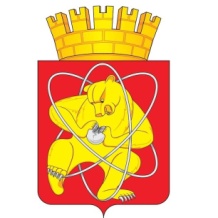 Муниципальное образование «Закрытое административно – территориальное образование  Железногорск Красноярского края»АДМИНИСТРАЦИЯ ЗАТО г. ЖЕЛЕЗНОГОРСКПОСТАНОВЛЕНИЕ14.06.2019                                                                                                             № 1232г. Железногорск О внесении изменений в постановление Администрации ЗАТО г. Железногорск от 14.07.2017 № 1164 "Об утверждении порядка представления, рассмотрения и оценки предложений по включению дворовых территорий в муниципальную программу «Формирование современной городской среды на 2018 - 2022 годы», порядка организации и проведения голосования по отбору общественных территорий, подлежащих в рамках реализации муниципальной программы формирования современной городской среды на 2018 - 2022 годы благоустройству в первоочередном порядке в 2018 году"В соответствии с Федеральным законом Российской Федерации от 06.10.2003 № 131-ФЗ «Об общих принципах организации местного самоуправления в Российской Федерации», постановлением Правительства Красноярского края от 29.08.2017 № 512-п «Об утверждении государственной программы Красноярского края "Содействие органам местного самоуправления в формировании современной городской среды"», в целях выработки эффективных решений, учитывающих мнения общественности, по вопросам повышения уровня благоустройства дворовых территорий многоквартирных домов,ПОСТАНОВЛЯЮ:1. Внести следующие изменения в постановление Администрации ЗАТО г. Железногорск от 14.07.2017 № 1164 "Об утверждении порядка представления, рассмотрения и оценки предложений по включению дворовых территорий в муниципальную программу «Формирование современной городской среды на 2018-2022 годы», порядка организации и проведения голосования по отбору общественных территорий, подлежащих в рамках реализации муниципальной программы формирования современной городской среды на 2018 - 2022 годы благоустройству в первоочередном порядке в 2018 году»":1.1. Наименование постановления Администрации ЗАТО г. Железногорск от 14.07.2017 № 1164 "Об утверждении порядка представления, рассмотрения и оценки предложений по включению дворовых территорий в муниципальную программу «Формирование современной городской среды на 2018-2022 годы», порядка организации и проведения голосования по отбору общественных территорий, подлежащих в рамках реализации муниципальной программы формирования современной городской среды на 2018 - 2022 годы благоустройству в первоочередном порядке в 2018 году»" изложить в новой редакции: «"Об утверждении порядка представления, рассмотрения и оценки предложений по включению дворовых территорий в муниципальную программу «Формирование современной городской среды на 2018-2024 годы»", порядка организации и проведения голосования по отбору общественных территорий, подлежащих в рамках реализации муниципальной программы формирования современной городской среды на 2018 - 2024 годы благоустройству в первоочередном порядке в 2018 году»".».1.2. Внести следующие изменения в приложение № 1 постановления Администрации ЗАТО г. Железногорск от 14.07.2017 № 1164 "Об утверждении порядка представления, рассмотрения и оценки предложений по включению дворовых территорий в муниципальную программу «Формирование современной городской среды на 2018-2022 годы», порядка организации и проведения голосования по отбору общественных территорий, подлежащих в рамках реализации муниципальной программы формирования современной городской среды на 2018 - 2022 годы благоустройству в первоочередном порядке в 2018 году»":1.2.1. Наименование порядка представления, рассмотрения и оценки предложений по включению дворовых территорий в муниципальную программу «Формирование современной городской среды на 2018-2022 годы» (далее – Порядок) изложить в новой редакции:«"Порядок представления, рассмотрения и оценки предложений по включению дворовых территорий в муниципальную программу «Формирование современной городской среды на 2018-2024 годы"».»1.2.2. Пункт 1.1. Порядка изложить в новой редакции :«1.1. Настоящий порядок определяет механизм отбора дворовых территорий многоквартирных домов для включения в муниципальную программу «Формирование современной городской среды на 2018-2024 годы» (далее по тексту – муниципальная программа) в целях улучшения благоустройства дворовых территорий и вовлечения жителей в развитие территорий.».1.2.3. Первый абзац подпункта 1) пункта 1.3. изложить в новой редакции :«- сроки подачи Предложений по включению дворовых территорий в муниципальную программу «Формирование современной городской среды на 2018-2024 годы» (далее по тексту — Предложений), сроки проведения отбора Предложений.».1.2.4. Подпункт б) пункта 2.1. изложить в новой редакции :«б) о выполнении в 2018-2024 годах работ по благоустройству дворовой территории многоквартирного дома, софинансируемых за счет субсидии из федерального (краевого) бюджета исходя из минимального (дополнительного) перечня.». 2. Управлению делами Администрации ЗАТО г. Железногорск (Е.В. Андросова) довести настоящее постановление до сведения населения через газету «Город и горожане».3. Отделу общественных связей Администрации ЗАТО г. Железногорск (И.С. Пикалова) разместить настоящее постановление на официальном сайте муниципального образования «Закрытое административно-территориальное образование Железногорск Красноярского края» в информационно-телекоммуникационной сети «Интернет».4. Контроль над исполнением настоящего постановления возложить на первого заместителя Главы ЗАТО г. Железногорск по жилищно-коммунальному хозяйству С.Е. Пешкова.5. Настоящее постановление вступает в силу после его официального опубликования.Глава ЗАТО г. Железногорск                                                             И.Г. Куксин